Publicado en Barcelona el 20/12/2017 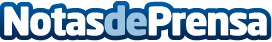 Se inaugura el blog www.buenahora.esDebido a la demanda que existe actualmente de información y noticias de calidad, se ha inaugurado un nuevo blog donde se podrán encontrar artículos de distintos ámbitos con un contenido de calidad y, de esta forma, satisfacer a todo tipo de usuariosDatos de contacto:CarlosNota de prensa publicada en: https://www.notasdeprensa.es/se-inaugura-el-blog-www-buenahora-es Categorias: Gastronomía Ecología Innovación Tecnológica http://www.notasdeprensa.es